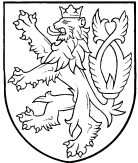 ZEMĚMĚŘICKÝ A KATASTRÁLNÍ INSPEKTORÁT V PLZNIRadobyčická 12, 301 00 Plzeňtel.: 377 162 133, fax: 377 162 193, e-mail: zki.plzen@cuzk.czČ. j.: ZKI-P-5/193/2012									V Plzni dne 17.12.2012									Vypraveno dnerozhodnutíZeměměřický a katastrální inspektorát (dále jen ZKI) v Plzni, jako věcně a místně příslušný orgán státní správy podle ust. § 4 písm. f) a přílohy č. 1 zákona č. 359/92 Sb., o zeměměřických a katastrálních orgánech v platném znění, rozhodl v řízení o porušení pořádku na úseku zeměměřictví podle §17b odst. 1 písmeno c) bod 1. zákona č. 200/1994 Sb., o zeměměřictví v platném znění, vedeném vůči Ing. XY, po zhodnocení všech zjištěných skutečností takto:1. Ing.XY, se dopustil porušení pořádku na úseku zeměměřictví – jiného správního deliktu podle § 17b odst. 1 písmeno c) bod 1. zákona č. 200/1994 Sb., o zeměměřictví v platném znění, když nedodržel povinnosti stanovené tímto zákonem pro ověřování výsledků zeměměřických činností využívaných pro katastr nemovitostí České republiky tím, že ověřil geometrický plán č. 1180-806/2008 v k.ú. xy, který nesplňuje požadavky stanovené vyhláškou č. 26/2007 Sb., na správnost a úplnost jeho náležitostí. 2. Zeměměřický a katastrální inspektorát v Plzni ukládá podle § 17b odst. 2 zákona č. 200/1994 Sb., o zeměměřictví v platném znění, za tento správní delikt Ing. XY pokutu ve výši 15.000,-Kč (slovy patnácttisíckorunčeských). Pokuta je splatná do 30 dnů od nabytí právní moci tohoto rozhodnutí na účet u České národní banky, číslo účtu 3754-0007721361/0710, var. symbol: rodné číslo, konst. symbol: 1148 pro platby z účtu, 1149 pro platby složenkou.Odůvodnění:ZKI v Plzni provedl dne 21.8.2012 kontrolu dokumentace geometrického plánu (GP) v katastrálním území (dále jen k.ú.) xy, zakázka č. 1180-806/2008 - GP pro „vymezení rozsahu věcného břemene k části pozemku“, pořadové číslo ověření xy/2008 ze dne 10.7.2008, vyhotovený zpracovatelem XY a ověřený Ing. XY (dále jen ověřovatel).ZKI v Plzni prošetřil GP a dokumentaci záznamu podrobného měření změn (dále jen ZPMZ) a dospěl k závěru, že jsou dány důvody pro zahájení řízení o porušení pořádku na úseku zeměměřictví podle ust. § 17b odst. 1 písm. c) bod 1. zákona č. 200/1994 Sb., jelikož ověřovatel při ověření GP č. 1180-806/2008 v k.ú. xy nedodržel povinnosti stanovené v § 16 odst. 1 písm. a) zákona č. 200/1994 Sb., podle kterého je fyzická osoba s úředním oprávněním povinna jednat odborně, nestranně a vycházet vždy ze spolehlivě zjištěného stavu věci při ověřování výsledků zeměměřických činností využívaných pro účely katastru nemovitostí České republiky. Oznámení o zahájení správního řízení, jehož přílohou byl protokol o zjištěných závadách, bylo ověřovateli doručeno dne 30.8.2012 současně s poučením o právech vyplývajících z ust. § 38 správního řádu. Dne 1.10.2012 se ověřovatel po předchozí telefonické domluvě dostavil na ústní jednání na ZKI v Plzni.Po posouzení všech skutečností v daném výsledku zeměměřických činností ZKI v Plzni považuje za prokázané, že ověřovatel nedodržel povinnosti dané mu pro ověřování výsledku zeměměřických činností využívaných pro katastr ČR, když při ověření předmětného GP nejednal odborně a nevycházel ze spolehlivě zjištěného stavu věci, a to z těchto důvodů:Při vyhotovování kontrolované zeměměřické činnosti nebylo dodrženo ustanovení § 70 odst. 1 katastrální vyhlášky – „Je-li změnu potřebné zobrazit a navázat na polohopisný obsah katastrální mapy, která není v S-JTSK, měření se připojí s ohledem na rozsah zaměřované změny na dostatečný počet podrobných bodů v terénu jednoznačně identifikovatelných a zobrazených v katastrální mapě.“ – v kontrolovaném ZPMZ není doloženo žádné měření na identické body. Pokud by bylo toto měření v terénu provedeno, nemohl by vzniknout rozpor ve vyznačení věcného břemene.Při vyhotovování kontrolované zakázky nebyly využity předchozí výsledky zeměměřické činnosti např. ZPMZ č. 946, ve kterém bylo mimo jiné provedeno zaměření lomových bodů ležících na západní a jižní hranici p.p.č. 2532/2. V seznamu souřadnic ZPMZ i GP jsou pro podr. body č. 1180-12 a č. 1180-13 uvedeny souřadnice, ležící dle náčrtu a grafického znázornění na západní hranici p.p.č. 2532/2, které tomuto zobrazení neodpovídají – jsou o téměř 1 metr resp. 3 metry posunuty pod jižní hranici p.p.č. 2532/2 a nikde na ni nenavazují tak, jak je v grafice znázorněno.V dokumentaci ZPMZ je uvedena pouze poznámka: „Souřadnice bodů vedení vodovodní sítě jsou převzaty z dokumentace VaK“. V ustanovení bodu č. 16.3 přílohy č. 16 vyhlášky č 26/2007 Sb., katastrální vyhláška je však uvedeno že „Při převzetí souřadnic bodů použitých pro vymezení rozsahu věcného břemene z výsledků jiných zeměměřických činností ověřených ověřovatelem, například z dokumentace skutečného provedení stavby, se k těmto údajům připojí poznámka obsahující bližší specifikaci výsledku zeměměřické činnosti (nejméně jméno ověřovatele, číslo položky, pod kterou je fyzická osoba vedena v seznamu u Úřadu (Český úřad zeměměřický a katastrální), číslo z evidence ověřovaných výsledků a datum ověření.“ – žádný takový doklad a dokonce ani seznam souřadnic zaměření vedení není v dokumentaci ZPMZ doložen.Součástí dokumentace ZPMZ má být mimo jiné protokol o výpočtech – vymezení věcného břemene vytyčením nebo vzdáleností od liniového nebo bodového prvku – viz příloha č. 16 katastrální bod č. 16.1 d) a 16.3 katastrální vyhlášky. V dokumentaci ZPMZ jsou uvedeny jen vytyčovací prvky pro podr. body břemene č. 1180-1, č. 1180-2, č. 1180-12, č. 1180-16 a č. 1180-21, pro ostatní podr. body tohoto věcného břemene nejsou doloženy ani vytyčovací prvky ani výpočet, přičemž v seznamu souřadnic jsou uvedeny podr. body č. 1180-1 až č. 1180-21.Kontrolovaný GP se stal nedílnou součástí smlouvy č.j. V-6005/2008-403, kterou bylo za úplatu zřízeno věcné břemeno vedení kanalizačního a vodovodního potrubí a právo vstupu za účelem oprav přes pozemek p.č. 2532/1 vlastníka zapsaného na listu vlastnictví (LV) č. 2821 v k.ú. xy – ZZ, na pozemek p.č. 2532/2 vlastníka zapsaného na LV č. 515 -. SJM GG. Výrazně odlišný průběh vedení věcného břemene, než jak je deklarován v náčrtu ZPMZ a grafickém znázornění GP a to tak, že k p.p.č. 2532/2 věcné břemeno vůbec nevede, pak zcela mění záměr, který je obsahem vložené smlouvy o zřízení věcného břemene. Z výše uvedeného vyplývá, že do katastru nemovitostí bylo na podkladě chybně vyhotoveného GP vloženo a zapsáno reálně neexistující věcné právo k nemovitostem.Při ústním jednání ověřovatel do protokolu uvedl, že v době vyhotovení GP pro vymezení rozsahu věcného břemene na část pozemku byla v k.ú. xy platnou mapou katastru nemovitostí (KN) mapa analogová v měřítku 1 : 2000 a souřadnice lomových bodů vlastnické hranice p.p.č. 2532/2 byly získány transformací KN mapy při použití vzdálených identických bodů, čímž mohlo dojít k její nesprávné interpretaci. Jako důvod nevyužití výsledků předchozí zeměměřické činnosti ze ZPMZ č. 946 (zaměření lomových bodů vlastnické hranice p.p.č. 2532/2 ležících na oplocení její západní a jižní hranice) ověřovatel uvedl to, že se mu jevily jako nedostatečně přesně určené, protože mezi nimi nebyly uvedeny kontrolní oměrné. Při ústním jednání ověřovatel uznal své pochybení a přislíbil za součinnosti s KP vyhotovit nový opravený geometrický plán pro vymezení věcného břemene k části pozemku. Ověřovatel v dohodnutém termínu zaslal ZKI v Plzni elektronickou cestou celou dokumentaci opraveného a katastrálním pracovištěm již potvrzeného GP. Oprava byla provedena ve spolupráci s KP .Následně bylo dne 21.11.2012 ověřovateli oznámeno, že má ve smyslu ust. § 36 odst. 3 správního řádu možnost vyjádřit se ke shromážděným podkladům pro připravované rozhodnutí. Ověřovatel na toto oznámení již nereagoval.ZKI v Plzni po posouzení všech uvedených skutečností v daném řízení dospěl k závěru, že závažnost a počet zjištěných nedostatků naplňuje skutkovou podstatu porušení pořádku na úseku zeměměřictví podle § 17b odst. 1 písmeno c) bod 1. zákona č. 200/1994 Sb. Uložení sankce za protiprávní jednání je věcí správního uvážení. Při stanovení její výše je správní orgán povinen vycházet nejen z rámce stanoveného právním předpisem, který se na projednání jiného správního deliktu a stanovení výše pokuty vztahuje, a z dostatečně zjištěného stavu věcí, ale musí přihlédnout i k obecným zásadám správního trestání jako je zásada zákonnosti, spravedlnosti, individualizace a přiměřenosti sankce. ZKI by měl dále přihlédnout k závažnosti jiného správního deliktu, zejména ke způsobu a okolnostem jeho spáchání, k významu a rozsahu jeho následků, k době protiprávního jednání a ke skutečnostem, zda a jak se odpovědná osoba přičinila o odstranění nebo zmírnění škodlivých následků jiného správního deliktu - §17b odst. 5 zákona o zeměměřictví.Kontrolovaný GP byl nedílnou součástí smlouvy č.j. V-xx, na jejímž základě bylo zapsáno reálně neexistující věcné právo k nemovitostem a bude proto nezbytné, aby v dané věci byla sjednána náprava, kdy stav katastru nemovitostí bude nutné upravit v součinnosti s účastníky uvedené smlouvy. Z tohoto pohledu se jedná o závažné pochybení ověřovatele. ZKI v Plzni však při stanovení výše sankce přihlédl také k následujícím okolnostem. Ověřovatel, který nezpochybnil výše uvedené nedostatky, přistoupil na základě zjištěných skutečností odpovědně k vyhotovení nového GP, který nyní průběh věcného břemene vedení kanalizačního a vodovodního potrubí a právo vstupu za účelem oprav opravil tak, že novým zákresem byla nejen odstraněna zjištěná pochybení, ale průběh věcného břemene byl i dále upřesněn. Z uvedeného je také zřejmé, že správní delikt nebyl způsoben úmyslně a i když k jistému porušení chráněných zájmů v minulosti dojít mohlo, resp. částečně došlo, nebyly zjištěny takové škody, které by významnou měrou zasáhly účastníky smluvního vztahu, a ověřovatel se aktivně podílel na jejich odstranění, když spolupracoval nejen se správním orgánem, ale i s dotyčnými vlastníky. Kromě uvedených skutečností ZKI při stanovení výše pokuty přihlédl i k majetkovým poměrům ověřovatele a stanovil výši pokuty při dolní hranici stanoveného rozpětí.Uložení pokuty za jiný správní delikt lze projednat do 1 roku ode dne, kdy se inspektorát o porušení pořádku na úseku katastru dověděl, nejpozději do 5 let, kdy k porušení došlo (§ 17b odst. 3 zákona č. 200/1994 Sb.). Tyto lhůty byly dodrženy.Poučení:Proti tomuto rozhodnutí se lze podat podle § 81 odst. 1 a § 83 odst. 1 zák. č. 500/2004 Sb., správní řád, odvolání k Českému úřadu zeměměřickému a katastrálnímu v Praze ve lhůtě 15ti dnů ode dne jeho doručení. Odvolání se podle § 86 odst. 1 téhož zákona podává u správního orgánu, který rozhodnutí vydal, tj u ZKI v Plzni.								Ing. Jana Pekarská								ředitelka ZKI v PlzniRozdělovník: Ing. XYNa vědomí:Český úřad zeměměřický a katastrální, Pod sídlištěm 9, 182 11 Praha 8Celní úřad Plzeň, Domažlická 178, 314 58 Plzeň, P.O.Box 8Účastníci řízení:1. Ing. XY